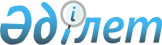 Об образовании избирательных участков по Алмалинскому району города Алматы
					
			Утративший силу
			
			
		
					Решение акима Алмалинского района города Алматы от 21 апреля 2014 года N 06. Зарегистрировано Департаментом юстиции города Алматы 24 апреля 2014 года N 1034. Утратило силу решением акима Алмалинского района города Алматы от 11 апреля 2019 года № 01
      Сноска. Утратило силу решением акима Алмалинского района города Алматы от 11.04.2019 № 01 (вводится в действие по истечении десяти календарных дней после дня его первого официального опубликования).

      Примечание РЦПИ. В тексте документа сохранена пунктуация и орфография оригинала.
      В соответствии со статьей 23 Конституционного Закона Республики Казахстан от 28 сентября 1995 года N 2464 "О выборах в Республике Казахстан", а также статьей 37 Закона Республики Казахстан от 23 января 2001 года N 148 "О местном государственном управлении и самоуправлении в Республике Казахстан", аким Алмалинского района города Алматы РЕШИЛ:
      1. Образовать избирательные участки по Алмалинскому району города Алматы согласно приложению к настоящему решению.
      2. Произвести государственную регистрацию настоящего нормативного правового акта в Департаменте юстиции города Алматы.
      3. Обеспечить размещение настоящего решения на официальном интернет-ресурсе аппарата акима Алмалинского района города Алматы.
      4. Контроль за исполнением настоящего решения возложить на руководителя аппарата акима Алмалинского района города Алматы Абилкакову К.К.
      5. Настоящее решение вступает в силу со дня государственной регистрации в органах юстиции и вводится в действие по истечении десяти календарных дней после дня его первого официального опубликования.
      Согласовано: 
      Председатель Алматинской 
      городской избирательной комиссии
      Б. Доспанов Избирательные участки по
Алмалинскому району города Алматы
      Сноска. Приложение с изменениями, внесенными решениями акима Алмалинского района города Алматы от 11.09.2014 N 16 (вводится в действие по истечении десяти календарных дней после его первого официального опубликования); от 24.02.2015 № 03 (вводится в действие по истечении десяти календарных дней после его первого официального опубликования); от 16.10.2015 N 10 (вводится в действие по истечении десяти календарных дней после его первого официального опубликования); от 14.03.2017 N 04 (вводится в действие по истечении десяти календарных дней после его первого официального опубликования); от 08.11.2018 № 05 (вводится в действие по истечении десяти календарных дней после его первого официального опубликования).
      Избирательный участок № 38
      Центр: 050046, город Алматы, проспект Абая, 191,
      Институт горного дела имени Д.А. Конаева,
      телефон: 395-49-09.
      Границы: от улицы Варламова по проспекту Абая на юго-запад (северо-западная сторона) до восточного берега озера Сайран; по восточному берегу озера Сайран на север (восточная сторона) до улицы Толе би; по улице Толе би на северо-восток (юго-восточная сторона) до улицы Тлендиева Нургисы; по улице Тлендиева Нургисы на юг (западная сторона) до улицы Шакарима; по улице Шакарима на запад (северная сторона) до улицы Гринева; по улице Гринева, далее по улице Варламова на юг (западная сторона) до проспекта Абая.
      Избирательный участок № 39
      Центр: 050009, город Алматы, улица Туркебаева, 176,
      Коммунальное государственное учреждение "Общеобразовательная
      школа № 75", телефон: 268-32-87, 374-48-94.
      Границы: от улицы Туркебаева по проспекту Абая на юго-запад (северо-западная сторона) до улицы Варламова; по улице Варламова, далее по улице Гринева на север (восточная сторона) до улицы Шакарима; по улице Шакарима на восток (южная сторона) до улицы Тлендиева Нургисы; по улице Тлендиева Нургисы на юг (восточная сторона) до улицы Карасай батыра; по улице Карасай батыра восток (южная сторона) до улицы Прокофьева; по улице Прокофьева на юг (западная сторона) включая дом № 148 улицы Прокофьева до улицы Есенжанова; по улице Есенжанова на восток (южная сторона) до улицы Туркебаева; по улице Туркебаева на юг (западная сторона) до проспекта Абая.
      Избирательный участок № 40
      Центр: 050009, город Алматы, улица Брусиловского, 134 а/1,
      Детская юношеская школа Олимпийского резерва № 2,
      телефон: 240-09-75.
      Границы: от улицы Прокофьева по улице Кулымбетова Узакбая на восток (южная сторона) до улицы Туркебава; по улице Туркебаева на юг (западная сторона) до улицы Есенжанова; по улице Есенжанова на запад (северная сторона) до улицы Прокофьева; по улице Прокофьева на север (восточная сторона) исключая дом № 148 улицы Прокофьева до улицы Кулымбетова Узакбая.
      Избирательный участок № 41
      Центр: 050009, город Алматы, улица Туркебаева,
      176, Коммунальное государственное учреждение
      "Общеобразовательная школа № 75",
      телефон: 268-32-87, 374-48-94.
      Границы: от улицы Тургута Озала по нечетной стороне улицы Кулымбетова Узакбая до улицы Прокофьева; по четной стороне улицы Прокофьева до улицы Толе би; по четной стороне улицы Толе би до улицы Гайдара; по нечетной стороне улицы Гайдара до улицы Васнецова; по нечетной стороне улицы Васнецова до улицы Тургута Озала; по нечетной стороне улицы Тургута Озала до улицы Кулымбетова Узакбая.
      Избирательный участок № 42
      Центр: 050005, город Алматы, улица Тлендиева Нургиса, 35,
      Коммунальное государственное учреждения
      "Общеобразовательная школа № 96",
      телефон: 377-48-74, 240-59-90.
      Границы: от улицы Тлендиева Нургисы по улице Толе би на юго-запад (северо-западная сторона) до восточного русла реки Большая Алматинка; по восточному руслу реки Большая Алматинка на север (восточная сторона) до улицы Дуйсенова; по улице Дуйсенова на восток (южная сторона) до западной границы территории дома № 166 улицы Караоткел; вдоль западной границы территории дома № 166 улицы Караоткел на юг (западная сторона) до южной границы территории дома № 76 улицы Караоткел; вдоль южной границы территории домов № 76 улицы Караоткел и № 96 улицы Грановского на восток (южная сторона) до улицы Лихачева; по улице Лихачева на север (восточная сторона) до северной границы территории дома № 22 микрорайона Тастак-2; по северной границе территории домов № 22 и 30 микрорайона Тастак-2 на восток (южная сторона) до восточной стороны территории дома № 29 микрорайона Тастак-2; вдоль восточной границы территории домов № 29,27,26 микрорайона Тастак-2 на север (восточная сторона) до улицы Дуйсенова; по улице Дуйсенова на восток (южная сторона) до улицы Тлендиева Нургисы; по улице Тлендиева Нургисы на юг (западная сторона) до улицы Толе би.
      Избирательный участок № 43
      Центр: 050005, город Алматы, улица Брусиловского, 15
      Коммунальное государственное учреждение
      "Гимназия № 34", телефон: 263-74-56.
      Границы: от улицы Прокофьева по нечетной стороне улицы Карасай батыра до улицы Тлендиева Нургисы; по четной стороне улицы Тлендиева Нургисы до улицы Дуйсенова; по четной стороне улицы Дуйсенова до улицы Прокофьева; по нечетной стороне улицы Прокофьева до улицы Карасай батыра, включая дом № 16 по улице Прокофьева и дом № 23 по улице Брусиловского.
      Избирательный участок № 44
      Центр: 050005, город Алматы, улица Тлендиева Нургиса, 35,
      Коммунальное государственное учреждения
      "Общеобразовательная школа № 96",
      телефон: 377-48-74, 240-59-90.
      Границы: от улицы Тлендиева Нургисы по улице Дуйсенова на запад (северная сторона) до улицы Даргомыжского; далее по восточной границе территории домов № 26,27,29 микрорайона Тастак-2 на юг (западная сторона) до южной границы территории дома № 29 микрорайона Тастак-2; вдоль южной границы территории домов № 29 и 21 микрорайона Тастак-2 на запад (северная) до улицы Лихачева; по улице Лихачева на юг (западная сторона) до южной границы территории дома № 96 улицы Грановского; вдоль южной границы территории дома № 96 улицы Грановского и дома № 76 улицы Караоткел на запад (северная сторона) до западной границы территории дома № 76 улицы Караоткел; вдоль западной границы территории дома № 76 улицы Караоткел на север (восточная сторона) до улицы Дуйсенова; по улице Дуйсенова на запад (северная сторона) до русла реки Большая Алматинка; по руслу реки Большая Алматинка на север (восточная сторона) до улицы Грановского; по улице Грановского на юго-восток (юго-западная сторона) до улицы Кавказская; по улице Кавказская на восток (южная сторона) до улицы Даргомыжского; по улице Даргомыжского на юг (западная сторона) до южной границы территории дома № 5 микрорайона Тастак-2; вдоль южной границы территории дома № 5 микрорайона Тастак-2 на восток (южная сторона) до улицы Тлендиева Нургисы; по улице Тлендиева Нургисы на юг (западная сторона) до улицы Дуйсенова.
      Избирательный участок № 45
      Центр: 050005, город Алматы,
      улица Брусиловского, 15 угол улиц Дуйсенова,
      Коммунальное государственное учреждение 
      "Гимназия № 34", телефон: 263-72-81.
      Границы: от улицы Туркебаева по нечетной стороне улицы Артема до улицы Брусиловского; по нечетной стороне улицы Брусиловского до улицы Толе би; по нечетной стороне улицы Толе би до улицы Прокофьева; по четной стороне улицы Прокофьева, исключая дом № 16 по улицы Прокофьева и дом № 23 по улицы Брусиловского, до улицы Дуйсенова; по нечетной стороне улицы Дуйсенова до улицы Тлендиева Нургисы; по четной стороне улицы Тлендиева Нургисы до улицы Кавказской; по четной стороне улицы Кавказская, исключая дом № 41 по улицы Кавказская и дом № 11 по улицы Брусиловского, до улицы Брусиловского; по нечетной стороне улицы Брусиловского до улицы Дуйсенова; по четной стороне улицы Дуйсенова до улицы Туркебаева; по нечетной стороне улицы Туркебаева до улицы Артема.
      Избирательный участок № 46
      Центр: 050005, город Алматы, улица Тургута Озала, 45,
      Коммунальное государственное учреждение
      "Общеобразовательная школа № 167", телефон: 263-74-56.
      Границы: от улицы Тургута Озала по нечетной стороне улицы Артема до улицы Туркебаева; по четной стороне улицы Туркебаева до улицы Кавказской; по четной стороне улицы Кавказская до улицы Тургута Озала; по нечетной стороне улицы Тургута Озала до улицы Артема, включая дом № 59/87 по улице Туркебаева.
      Избирательный участок № 47
      Центр: 050009, город Алматы, улица Тургута Озала, 30,
      Коммунальное государственное учреждение
      "Общеобразовательная школа № 58",
      телефон: 240-84-70.
      Границы: от улицы Дуйсенова по нечетной стороне улицы Аносова до улицы Артема; по нечетной стороне улицы Артема до улицы Тургута Озала; по четной стороне улицы Тургута Озала до улицы Кавказской; по четной стороне улицы Кавказской до улицы Гайдара; по нечетной стороне улицы Гайдара до улицы Дуйсенова; по четной стороне улицы Дуйсенова до улицы Аносова.
      Избирательный участок № 48
      Центр: 050005, город Алматы, улица Тлендиева, 35,
      "Школа искусств", телефон: 255-93-31.
      Границы: от проспекта Райымбека по нечетной стороне улицы Брусиловского до улицы Кавказской; по нечетной стороне улицы Кавказская, включая дом № 41 по улицы Кавказская и дом № 11 по улицы Брусиловского, до улицы Тлендиева Нургисы; по нечетной стороне улицы Тлендиева Нургисы до северной границы общеобразовательной школы № 96; вдоль северной границы общеобразовательной школы № 96 до улицы Даргомыжского; по четной стороне улицы Даргомыжского до улицы Кавказской; по нечетной стороне улицы Кавказская до улицы Грановского; по четной стороне улицы Грановского до проспекта Райымбека; по четной стороне проспекта Райымбека до улицы Брусиловского, включая дома № 28, 30, 40 по улице Брусиловского.
      Избирательный участок № 49
      Центр: 050009, город Алматы, улица Туркебаева, 4,
      Коммунальное государственное учреждение
      "Гимназия № 62 имени Шона Смаханулы", телефон: 255-97-10.
      Границы: от проспекта Райымбека по нечетной стороне улицы Гайдара до улицы Кавказской; по нечетной стороне улицы Кавказская до улицы Туркебаева; по нечетной стороне улицы Туркебаева до улицы Дуйсенова; по нечетной стороне улицы Дуйсенова до улицы Брусиловского; по четной стороне улицы Брусиловского до проспекта Райымбека; по четной стороне проспекта Райымбека до улицы Гайдара, исключая дом № 59/87 по улице Туркебаева и дома под № 28, 30, 40 по улице Брусиловского.
      Избирательный участок № 50
      Центр: 050009, город Алматы, улица Тургута Озала, 30,
      Коммунальное государственное учреждение
      "Общеобразовательная школа № 58", телефон: 240-84-70.
      Границы: от улицы Розыбакиева по нечетной стороне улицы Дуйсенова до улицы Гайдара; по четной стороне улицы Гайдара до проспекта Райымбека; по четной стороне проспекта Райымбека до улицы Аносова; по нечетной стороне улицы Аносова до улицы Кавказская; по четной стороне улицы Кавказская до улицы Розыбакиева; по нечетной стороне улицы Розыбакиева до улицы Дуйсенова.
      Избирательный участок № 51
      Центр: 050061, город Алматы, проспект Райымбека, 212/2,
      "Бизнес парк на Райымбека", телефон: 330-03-07.
      Границы: от улицы Аносова по четной стороне проспекта Райымбека на восток до железнодорожного переезда и улицы Курильской; затем по нечетной стороне улицы Курильской и по западной стороне железнодорожного полотна до южной границы завода "Поршень" и далее до улицы Розыбакиева; по четной стороне улицы Розыбакиева до улицы Кавказской; по нечетной стороне улицы Кавказской до улицы Аносова; по четной стороне улицы Аносова до проспекта Райымбека.
      Избирательный участок № 52
      Центр: 050009, город Алматы, улица Розыбакиева, 33,
      Коммунальное государственное учреждение
      "Общеобразовательная школа № 67", телефон: 274-02-82.
      Границы: от улицы Гайдара по нечетной стороне проспекта Абая до улицы Туркебаева; по четной стороне улицы Туркебаева до улицы Кулымбетова Узакбая; по четной стороне улицы Кулымбетова Узакбая до улицы Гайдара; по нечетной стороне улицы Гайдара до проспекта Абая, включая дома под № 196 и 198 по улице Гайдара.
      Избирательный участок № 53
      Центр: 050009, город Алматы, улица Розыбакиева, 33,
      Коммунальное государственное учреждение
      "Общеобразовательная школа № 67",
      телефон: 274-02-82.
      Границы: от улицы Карасай батыра по нечетной стороне улицы Розыбакиева до проспекта Абая; по нечетной стороне проспекта Абая до улицы Гайдара; по четной стороне улицы Гайдара до улицы Карасай батыра; по четной стороне улицы Карасай батыра до улицы Розыбакиева, исключая дома под № 196 и 198 по улице Гайдара.
      Избирательный участок № 54
      Центр: 050009, город Алматы, улица Шевченко, 202,
      Алматинский полиграфический колледж,
      телефон: 394-40-51.
      Границы: от улицы Розыбакиева по четной стороне улицы Джамбула до проспекта Гагарина; по нечетной стороне проспекта Гагарина до улицы Шевченко; по четной стороне улицы Шевченко до улицы Айманова; по нечетной стороне улицы Айманова до улицы Курмангазы; по нечетной стороне улицы Курмангазы до проспекта Гагарина; по нечетной стороне проспекта Гагарина до проспекта Абая; по нечетной стороне проспекта Абая до улицы Розыбакиева; по четной стороне улицы Розыбакиева до улицы Джамбула, включая дом под № 100 по проспекту Гагарина и дом под № 141 по проспекту Абая.
      Избирательный участок № 55
      Центр: 050008, город Алматы, улица. Курмангазы, 150,
      общежитие № 3 Акционерного общества Казахский университет международных отношений и мировых языков имени Абылай Хана,
      телефон: 292-23-63.
      Границы: от проспекта Гагарина по четной стороне улицы Курмангазы до улицы Клочкова; по нечетной стороне улице Клочкова до проспекта Абая; по нечетной стороне проспекта Абая до проспекта Гагарина; по четной стороне проспекта Гагарина до улицы Курмангазы, исключая дом под № 100 по проспекта Гагарина и дом под № 141 по проспекта Абая.
      Избирательный участок № 56
      Центр: 050008, город Алматы, улица Ауэзова, 66/5,
      Республиканская казахская специализированная музыкальная
      школа интернат для одаренных детей имени Ахмета
      Жубанова, телефон: 375-55-42.
      Границы: от улицы Клочкова по четной стороне улицы Шевченко до улицы Ауэзова; по нечетной стороне улицы Ауэзова до проспекта Абая; по нечетной стороне проспекта Абая до улицы Клочкова; по четной стороне улицы Клочкова до улицы Шевченко, включая дома под №№ 64/1, 64/2, 64/3, 64/4 и 66/5 по улице Ауэзова, а также дом под № 164г по улице Шевченко.
      Избирательный участок № 57
      Центр: 050008, город Алматы, улица Клочкова, 49,
      Коммунальное государственное учреждение
      "Общеобразовательная школа № 135",
      телефон: 375-11-90.
      Границы: от проспекта Гагарина по четной стороне улицы Кабанбай батыра до улицы Айманова; по нечетной стороне улицы Айманова до улицы Джамбула; по четной стороне улицы Джамбула до улицы Ауэзова; по нечетной стороне улицы Ауэзова до улицы Шевченко; по нечетной стороне улицы Шевченко до улицы Клочкова; по нечетной стороне улицы Клочкова до улицы Курмангазы; по нечетной стороне улицы Курмангазы до улицы Айманова; по четной стороне улицы Айманова до улицы Шевченко; по нечетной стороне улицы Шевченко до проспекта Гагарина; по четной стороне проспекта Гагарина до улицы Кабанбай батыра.
      Избирательный участок № 58
      Центр: 050009, город Алматы, улица Радостовца, 38,
      Коммунальное государственное учреждение "Гимназия № 18",
      телефон: 379-34-42.
      Границы: от улицы Розыбакиева по четной стороне улицы Карасай батыра до проспекта Гагарина; по нечетной стороне проспекта Гагарина до улицы Джамбула; по нечетной стороне улицы Джамбула до улицы Розыбакиева; по четной стороне улицы Розыбакиева до улицы Карасай батыра.
      Избирательный участок № 59
      Центр: 050008, город Алматы, улицы Жарокова, 18,
      Коммунальное государственное учреждение "Общеобразовательная
      школа № 128 имени М.Ауезова", телефон: 375-14-37.
      Границы: от проспекта Гагарина по четной стороне улицы Карасай батыра до улицы Жарокова; по нечетной стороне улицы Жарокова до улицы Джамбула; по нечетной стороне улицы Джамбула до улицы Айманова; по четной стороне улицы Айманова до улицы Кабанбай батыра; по нечетной стороне улицы Кабанбай батыра до проспекта Гагарина; по четной стороне проспекта Гагарина до улицы Карасай батыра.
      Избирательный участок № 60
      Центр: 050009, город Алматы, улица Туркебаева, 93,
      Коммунальное государственное учреждение
      "Школа-гимназия № 144", телефон: 241-23-93.
      Границы: от улицы Толе би по нечетной стороне улицы Розыбакиева до улицы Карасай батыра; по нечетной стороне улицы Карасай батыра до улицы Гайдара; по нечетной стороне улицы Гайдара до улицы Кулымбетова Узакбая; по нечетной стороне улицы Кулымбетова Узакбая до улицы Тургута Озала; по четной стороне улицы Тургута Озала до улицы Васнецова; по четной стороне улицы Васнецова до улицы Гайдара; по четной стороне улицы Гайдара до улицы Толе би; по четной стороне улицы Толе би до улицы Розыбакиева.
      Избирательный участок № 61
      Центр: 050009, город Алматы, улица Жарокова, 9,
      Коммунальное государственное учреждение
      "Гимназия № 79", телефон: 375-99-47, 375-99-45.
      Границы: от улицы Розыбакиева по четной стороне улице Богенбай батыра до улицы Жарокова; по нечетной стороне улицы Жарокова до улицы Карасай батыра; по нечетной стороне улицы Карасай батыра до улицы Розыбакиева; по четной стороне улицы Розыбакиева до улицы Богенбай батыра, исключая дом № 300 по улице Богенбай батыра.
      Избирательный участок № 62
      Центр: 050009, город Алматы, улица Радостовца, 38,
      Коммунальное государственное учреждение
      "Гимназия № 18", телефон: 379-34-42. 
      Границы: от улицы Толе би по четной стороне улицы Розыбакиева до улицы Богенбай батыра; по нечетной стороне улицы Богенбай батыра до проспекта Гагарина; по нечетной стороне проспекта Гагарина до улицы Толе би; по четной стороне улицы Толе би до улицы Розыбакиева, включая дом № 300 по улице Богенбай батыра.
      Избирательный участок № 63
      Центр: 050009, город Алматы, улица Жарокова, 9,
      Коммунальное государственное учреждение
      "Гимназия № 79", телефон: 375-99-47, 375-99-45.
      Границы: от проспекта Гагарина по четной стороне улице Толе би до улицы Линия-8; по нечетной стороне улицы Линия-8 до улицы Карасай батыра; по нечетной стороне улицы Карасай батыра до улицы Жарокова; по четной стороне улицы Жарокова до улицы Богенбай батыра; по нечетной стороне улицы Богенбай батыра до проспекта Гагарина; по четной стороне проспекта Гагарина до улицы Толе би.
      Избирательный участок № 64
      Центр: 050008, город Алматы, улица Манаса, 13,
      Алматинский музыкальный колледж имени П.И.Чайковского,
      телефон: 379-89-53.
      Границы: от улицы Ауэзова по четной стороне улицы Карасай батыра до улицы Текстильной; по нечетной стороне улицы Текстильной до улицы Кабанбай батыра; по четной стороне улицы Кабанбай батыра до улицы Нурмакова; по нечетной стороне улицы Нурмакова до улицы Джамбула; по четной стороне улицы Джамбула до улицы Манаса; по нечетной стороне улицы Манаса до проспекта Абая; по нечетной стороне проспекта Абая до улицы Ауэзова; по четной стороне улицы Ауэзова до улицы Карасай батыра, исключая дома под №№ 64/1, 64/2, 64/3, 64/4 и 66/5 по улице Ауэзова, а также дом под № 164г по улице Шевченко.
      Избирательный участок № 65
      Центр: 050008, город Алматы, улица Манаса, 13,
      Алматинский музыкальный колледж им.П.И.Чайковского,
      телефон: 379-89-53.
      Границы: от улицы Муратбаева по нечетной стороне проспекта Абая до улицы Манаса; по четной стороне улицы Манаса до улицы Шевченко; по четной стороне улицы Шевченко до улицы Байзакова; по четной стороне улицы Байзакова до улицы Джамбула; по четной стороне улицы Джамбула до улицы Муканова; по нечетной стороне улицы Муканова до улицы Курмангазы; по четной стороне улицы Курмангазы до улицы Муратбаева; по нечетной стороне улицы Муратбаева до проспекта Абая.
      Избирательный участок № 66
      Центр: 050008, город Алматы, улица Байзакова, 238,
      Республиканская школа-интернат для одаренных в спорте
      детей имени К. Ахметова, телефон: 394-45-10.
      Границы: от улицы Байганина по четной стороне улицы Кабанбай батыра до улицы Джумалиева; по не четной стороне улицы Джумалиева до улицы Джамбула; по нечетной стороне улицы Джамбула до улицы Байзакова; по нечетной стороне улицы Байзакова до улицы Шевченко; по нечетной стороне улицы Шевченко до улицы Манаса; по четной стороне улицы Манаса до улицы Джамбула; по четной стороне улицы Джамбула до улицы Байганина; по четной стороне улицы Байганина до улицы Кабанбай батыра.
      Избирательный участок № 67
      Центр: 050008, город Алматы, улица Жарокова, 18,
      Коммунальное государственное учреждение "Общеобразовательная
      школа № 128 имени Мухтара Ауезова", телефон: 375-14-37.
      Границы: от улицы Толе би по четной стороне улицы Линия-8 до улицы Карасай батыра; по четной стороне улицы Карасай батыра до улицы Жарокова; по четной стороне улицы Жарокова до улицы Джамбула; по нечетной стороне улицы Джамбула до улицы Ауэзова; по нечетной стороне улицы Ауэзова до улицы Карасай батыра; по четной стороне улицы Карасай батыра до улицы Линия-6; по нечетной стороне улицы Линия-6 до улицы Толе би; по нечетной стороне улицы Толе би до улицы Ауэзова; по нечетной стороне улицы Ауэзова до улицы Казыбек би; по улицы Казыбек би, угол улицы Ауэзова через территорию ковровой фабрики до угла улицы Толе би и улицы Линия-8, включая дома расположенные на территории ковровой фабрики.
      Избирательный участок № 68
      Центр: 050026, город Алматы, улица Карасай батыра, 140,
      Авторская школа имени Жании Аубакировой,
      телефон: 378-05-06.
      Границы: от улицы Текстильной по четной стороне улицы Карасай батыра до улицы Айтиева; по четной стороне улицы Айтиева до улицы Богенбай батыра; по четной стороне улицы Богенбай батыра до улицы Нурмакова; по нечетной стороне улицы Нурмакова до улицы Карасай батыра; по четной стороне улицы Карасай батыра до улицы Байганина; по нечетной стороне улицы Байганина до улицы Джамбула; по нечетной стороне улицы Джамбула до улицы Нурмакова; по четной стороне улицы Нурмакова до улицы Кабанбай батыра; по нечетной стороне улицы Кабанбай батыра до улицы Текстильной; по четной стороне улицы Текстильной до улицы Карасай батыра.
      Избирательный участок № 69
      Центр: 050026, город Алматы, улица Богенбай батыра, 260,
      Коммунальное государственное учреждение
      "Общеобразовательная школа № 124", телефон: 376-04-89.
      Границы: от улицы Ауэзова по четной стороне улицы Казыбек би до улицы Айтиева; по нечетной стороне улицы Айтиева до улицы Толе би; по четной стороне улицы Толе би до улицы Нурмакова; по нечетной стороне улицы Нурмакова до улицы Богенбай батыра; по нечетной стороне улицы Богенбай батыра до улицы Айтиева; по нечетной стороне улицы Айтиева до улицы Карасай батыра; по нечетной стороне улицы Карасай батыра до улицы Линия-6; по четной стороне улицы Линия-6 до улицы Толе би; по четной стороне улицы Толе би до улицы Ауэзова; по четной стороне улицы Ауэзова до улицы Казыбек би, включая дом № 9 по улице Айтиева и дома под № 10 и 12 по улице Ауэзова.
      Избирательный участок № 70
      Центр: 050026, город Алматы, улица Карасай батыра, 157,
      Коммунальное государственное учреждение "Гимназия № 46",
      телефон: 78-04-46. 
      Границы: от улицы Нурмакова по четной стороне улицы Толе би до улицы Мирзояна; по нечетной стороне улицы Мирзояна до улицы Богенбай батыра; по четной стороне улицы Богенбай батыра до улицы Джумалиева; по нечетной стороне улицы Джумалиева до улицы Кабанбай батыра; по нечетной стороне улицы Кабанбай батыра до улицы Байганина; по четной стороне улицы Байганина до улицы Карасай батыра; по нечетной стороне улицы Карасай батыра до улицы Нурмакова; по четной стороне улицы Нурмакова до улицы Толе би, исключая дома № 128 и 153 по улице Карасай батыра.
      Избирательный участок № 71
      Центр: 050009, город Алматы, улица Туркебаева, 93,
      Коммунальное государственное учреждение
      "Школа-гимназия № 144", телефон: 241-23-93.
      Границы: от улицы Розыбакиева по нечетной стороне улицы Толе би до улицы Брусиловского; по четной стороне улицы Брусиловского до улицы Артема; по четной стороне улицы Артема до улицы Аносова; по четной стороне улицы Аносова до улицы Дуйсенова; по четной стороне улицы Дуйсенова до улицы Розыбакиева; по нечетной стороне улицы Розыбакиева до улицы Толе би.
      Избирательный участок № 72
      Центр: 050008, город Алматы, улица Ауэзова, 36,
      Коммунальное государственное учреждение
      "Общеобразовательная школа № 55", телефон: 375-47-54
      Границы: от улицы Ауэзова по четной стороне улицы Гоголя до улицы Исаева; по нечетной стороне улицы Исаева до улицы Толе би; по нечетной стороне улицы Толе би до улицы Айтиева; по четной стороне улицы Айтиева до улицы Казыбек би; по нечетной стороне улицы Казыбек би до улицы Ауэзова; по четной стороне улицы Ауэзова до улицы Гоголя, исключая дома под № 29 и 55/170 по улице Исаева, а так же исключая дом под № 9 по улице Айтиева и дома под № 10 и 12 по улице Ауэзова.
      Избирательный участок № 73
      Центр: 050026, город Алматы, улица Байзакова, 130,
      Коммунальное государственное учреждение
      "Общеобразовательная школа № 136", телефон: 379-77-90.
      Границы: от улицы Исаева по четной стороне улицы Гоголя до улицы Байзакова; по нечетной стороне улицы Байзакова до улицы Казбек би; по нечетной стороне улицы Казбек би до улицы Чокина; по нечетной стороне улицы Чокина до улицы Толе би; по нечетной стороне улицы Толе би до улицы Исаева; по четной стороне улицы Исаева до улицы Гоголя, включая дома под №№ 29 и 55/170 по улице Исаева.
      Избирательный участок № 74
      Центр: 050026, город Алматы, улица Гоголя, 187
      Коммунальное государственное учреждение
      "Школа-лицей № 24", телефон: 378-78-13.
      Границы: от западного берега реки Есентай по нечетной стороне улицы Гоголя до улицы Ауэзова; по улицы Ауэзова на север через промышленную зону до улицы Курильской, включая четные и нечетные дома, до проспекта Райымбека; по четной стороне проспекта Райымбека до западного берега реки Есентай; по западному берегу реки Есентай до улицы Гоголя.
      Избирательный участок № 75
      Центр: 050000, город Алматы, проспект Абая, 83/85,
      Акционерное общество "Казахская академия спорта
      и туризма", телефон: 292-07-56.
      Границы: от улицы Байтурсынулы Ахмета по четной стороне улицы Кабанбай батыра до улицы Масанчи; по нечетной стороне улицы Масанчи до улицы Курмангазы; по четной стороне улицы Курмангазы до проспекта Сейфуллина; по нечетной стороне проспекта Сейфуллина до проспекта Абая; по нечетной стороне проспекта Абая до улицы Шегабутдинова; по четной стороне улицы Шегабутдинова до улицы Курмангазы; по четной стороне улицы Курмангазы до улицы Байтурсынулы Ахмета; по четной стороне улицы Байтурсынулы Ахмета до улицы Кабанбай батыра.
      Избирательный участок № 76
      Центр: 050000, город Алматы, проспект Абая, 91,
      Республиканское государственное предприятие "Казахский
      научно-исследовательский институт онкологии
      и радиологии", телефон: 292-10-64.
      Избирательный участок № 77
      Центр: 050000, город Алматы, улица Масанчи, 92,
      ФАО "ЖГМК" - "Учебно–клинический центр", телефон: 2924570.
      Избирательный участок № 78
      Центр: 050022, город Алматы, улица Амангельды, 88,
      Республиканское государственное предприятие
      "Республиканский научно-практический центр психиатрии,
      психотерапии и наркологии", телефон: 272-48-32.
      Избирательный участок № 79
      Центр: 050022, город Алматы, улицы Муратбаева, 200,
      Казахский университет международных отношений и
      мировых языков имени Абылай хана, телефон 292-23-63.
      Границы: от улицы Муканова по четной стороне улицы Шевченко до улицы Шарипова Ади; по нечетной стороне улицы Шарипова Ади до улицы Курмангазы; по нечетной стороне улицы Курмангазы до улицы Шегабутдинова; по нечетной стороне улицы Шегабутдинова до проспекта Абая; по нечетной стороне проспекта Абая до улицы Муратбаева; по четной стороне улицы Муратбаева до улицы Курмангазы; по нечетной стороне улицы Курмангазы до улицы Муканова; по четной стороне улицы Муканова до улицы Шевченко.
      Избирательный участок № 80
      Центр: 050000, город Алматы, улица Курмангазы, 119,
      общежитие № 1 Казахского национального медицинского
      университета имени С. Д. Асфендиярова,
      телефон: 292-78-85. 
      Границы: от улицы Шарипова Ади по четной стороне улицы Шевченко до улицы Байтурсынулы Ахмета; по нечетной стороне улицы Байтурсынулы Ахмета до улицы Курмангазы; по нечетной стороне улицы Курмангазы до улицы Шарипова Ади; по четной стороне улицы Шарипова Ади до улицы Шевченко.
      Избирательный участок № 81
      Центр: 050026, город Алматы, улица Карасай батыра, 157,
      Коммунальное государственное учреждение
      "Гимназия № 46", телефон: 378-04-46.
      Границы: от улицы Байзакова по четной стороне улицы Толе би до улицы Муканова; по нечетной стороне улицы Муканова до улицы Джамбула; по нечетной стороне улицы Джамбула до улицы Джумалиева; по четной стороне улицы Джумалиева до улицы Богенбай батыра; по нечетной стороне улицы Богенбай батыра до улицы Байзакова; по четной стороне улицы Байзакова до улицы Толе би, включая дома № 128 и 153 по улице Карасай батыра.
      Избирательный участок № 82
      Центр: 050000, город Алматы, улица Шарипова Ади, 105а,
      Коммунальное государственное учреждение
      "Школа-лицей № 8", телефон: 292-01-49.
      Границы: от улицы Муканова по четной стороне улицы Богенбай батыра до улицы Шегабутдинова; по нечетной стороне улицы Шегабутдинова до улицы Джамбула; по нечетной стороне улицы Джамбула до улицы Муратбаева; по нечетной стороне улицы Муратбаева до улицы Шевченко; по нечетной стороне улицы Шевченко до улицы Муканова; по четной стороне улицы Муканова до улицы Богенбай батыра.
      Избирательный участок № 83
      Центр: 050000, город Алматы, улица Джамбула, 102,
      Алматинский государственный колледж транспорта
      и коммуникаций, телефон: 296-40-87.
      Границы: от улицы Шегабутдинова по четной стороне улицы Кабанбай батыра до улицы Байтурсынулы Ахмета; по нечетной стороне улицы Байтурсынулы Ахмета до улицы Шевченко; по нечетной стороне улицы Шевченко до улицы Муратбаева; по четной стороне улицы Муратбаева до улицы Джамбула; по четной стороне улицы Джамбула до улицы Шегабутдинова; по четной стороне улицы Шегабутдинова до улицы Кабанбай батыра.
      Избирательный участок № 84
      Центр: 050000, город Алматы, улица Шевченко, 97,
      Казахская академия транспорта и коммуникаций
      имени М. Тынышпаева, телефон: 292-09-86.
      Границы: от улицы Шевченко по нечетной стороне улицы Мауленова Сырбая до улицы Курмангазы; по нечетной стороне улицы Курмангазы до улицы Масанчи; по четной стороне улицы Масанчи до улицы Джамбула; по четной стороне улицы Джамбула до проспекта Сейфуллина; по нечетной стороне проспекта Сейфуллина до улицы Шевченко; по четной стороне улицы Шевченко до улицы Мауленова Сырбая, включая общежития КазАТК им.М.Тынышпаева по улице Мауленова, 108-а, 110, 112.
      Избирательный участок № 85
      Центр: 050000, город Алматы, улица Шарипова Ади, 105-а,
      Коммунальное государственное учреждение
      "Школа-лицей № 8", телефон: 292-01-49.
      Границы: от улицы Байтурсынулы Ахмета по нечетной стороне улицы Карасай батыра до улицы Досмухамедова Халела; по нечетной стороне улицы Досмухамедова Халела до улицы Кабанбай батыра; по нечетной стороне улицы Кабанбай батыра до улицы Шегабутдинова; по четной стороне улицы Шегабутдинова до улицы Богенбай батыра; по четной стороне улицы Богенбай батыра до улицы Досмухамедова Халела; по четной стороне улицы Досмухамедова Халела до улицы Толе би; по четной стороне улицы Толе би до улицы Байтурсынулы Ахмета; по нечетной стороне улицы Байтурсынулы Ахмета до улицы Карасай батыра.
      Избирательный участок № 86
      Центр: 050000, город Алматы, улица Масанчи,70,
      Коммунальное государственное учреждение
      "Гимназия № 36 имени Б.Атыханулы", телефон: 261-53-55.
      Границы: от улицы Байтурсынулы Ахмета по четной стороне улицы Толе би до проспекта Сейфуллина; по нечетной стороне проспекта Сейфуллина до улицы Кабанбай батыра; по нечетной стороне улицы Кабанбай батыра до улицы Досмухамедова Халела; по четной стороне улицы Досмухамедова Халела до улицы Карасай батыра; по четной стороне улицы Карасай батыра до улицы Байтурсынулы Ахмета; по четной стороне улицы Байтурсынулы Ахмета до улицы Толе би.
      Избирательный участок № 87
      Центр: 050026, город Алматы, улица Байзакова, 130,
      Коммунальное государственное учреждение
      "Общеобразовательная школа № 136", телефон: 379-77-90.
      Границы: от улицы Чокина по четной стороне улицы Казыбек би до улицы Кожамкулова; по нечетной стороне улицы Кожамкулова до улицы Толе би; по нечетной стороне улицы Толе би до улицы Байзакова; по нечетной стороне улицы Байзакова до улицы Богенбай батыра; по нечетной стороне улицы Богенбай батыра до улицы Чокина; по четной стороне улицы Чокина до улицы Казыбек би.
      Избирательный участок № 88
      Центр: 050000, город Алматы, улица Толе би, 109,
      Евразийский технологический университет, телефон: 292-24-43.
      Границы: от улицы Муратбаева по четной стороне улицы Казыбек би до улицы Досмухамедова Халела; по нечетной стороне улицы Досмухамедова Халела до улицы Богенбай батыра; по нечетной стороне улицы Богенбай батыра до улицы Муканова; по четной стороне улицы Муканова до улицы Толе би; по четной стороне улицы Толе би до улицы Муратбаева; по четной стороне улицы Муратбаева до улицы Казыбек би.
      Избирательный участок № 89
      Центр: 050000, город Алматы, улица Шарипова Ади, 53,
      Коммунальное государственное учреждение "Общеобразовательная
      школа № 95", телефон: 253-53-57.
      Границы: от улицы Джумалиева по четной стороне улицы Айтеке би до улицы Муратбаева; по нечетной стороне улицы Муратбаева до улицы Толе би; по нечетной стороне улицы Толе би до улицы Кожамкулова; по четной стороне улицы Кожамкулова до улицы Казыбек би; по нечетной стороне улицы Казыбек би до улицы Джумалиева; по четной стороне улицы Джумалиева до улицы Айтеке би.
      Избирательный участок № 90
      Центр: 050000, город Алматы, улица Масанчи, 70,
      Коммунальное государственное учреждение "Гимназия № 36
      имени Б. Атыханулы", телефон: 278-79-45.
      Границы: от проспекта Сейфуллина по четной стороне улицы Карасай батыра до улицы Наурызбай батыра; по нечетной стороне улицы Наурызбай батыра до проспекта Абая; по нечетной стороне проспекта Абая до проспекта Сейфуллина; по четной стороне проспекта Сейфуллина до улицы Курмангазы; по четной стороне улицы Курмангазы до улицы Мауленова; по четной стороне улицы Мауленова до улицы Шевченко; по нечетной стороне улицы Шевченко до проспекта Сейфуллина; по четной стороне проспекта Сейфуллина до улицы Джамбула; по нечетной стороне улицы Джамбула до улицы Масанчи; по четной стороне улицы Масанчи до улицы Кабанбай батыра; по четной стороне улицы Кабанбай батыра до проспекта Сейфуллина; по четной стороне проспекта Сейфуллина до улицы Карасай батыра, исключая общежития Казахской академии транспорта и коммуникации имени М. Тынышпаева по улице Мауленова, № 108-а, 110, 112.
      Избирательный участок № 91
      Центр: 050000, город Алматы, улица Кабанбай батыра, 128,
      Коммунальное государственное учреждение "Гимназия № 25
      имени Ильяса Есенберлина", телефон: 396-80-61.
      Границы: от улицы Наурызбай батыра по четной стороне улицы Карасай батыра до проспекта Абылай Хана; по нечетной стороне проспекта Абылай Хана до улицы Шевченко; по нечетной стороне улицы Шевченко до улицы Желтоксан; по нечетной стороне улицы Желтоксан до улицы Курмангазы; по нечетной стороне улицы Курмангазы до улицы Наурызбай батыра; по четной стороне улицы Наурызбай батыра до улицы Карасай батыра.
      Избирательный участок № 92
      Центр: 050000, город Алматы, улица Карасай батыра,70,
      Следственный изолятор Департамента комитета национальной
      безопасности Республики Казахстан по городу Алматы,
      телефон: 272-62-57.
      Избирательный участок № 93
      Центр: 050000, город Алматы, улица Толе би, 76,
      Коммунальное государственное учреждение "Лицей № 39
      имени С.А. Ходжикова", телефон: 272-11-79.
      Границы: от улицы Наурызбай батыра по четной стороне улицы Казыбек би до проспекта Абылай Хана; по нечетной стороне проспекта Абылай Хана до улицы Карасай батыра; по нечетной стороне улицы Карасай батыра до проспекта Сейфуллина; по четной стороне проспекта Сейфуллина до улицы Толе би; по четной стороне улицы Толе би до улицы Наурызбай батыра; по четной стороне улицы Наурызбай батыра до улицы Казыбек би, включая дом № 73/71 по улице Толе би.
      Избирательный участок № 94
      Центр: 050012, город Алматы, проспект Сейфуллина, 492,
      Городской родильный дом № 1, телефон: 292-67-88.
      Избирательный участок № 95
      Центр: 050026, г. Алматы, улица Шарипова Ади, 53,
      Коммунальное государственное учреждение "Общеобразовательная
      школа № 95", телефон: 253-53-57.
      Границы: от улицы Муратбаева по четной стороне улицы Айтеке би до улицы Наурызбай батыра; по нечетной стороне улицы Наурызбай батыра до улицы Толе би; по нечетной стороне улицы Толе би до улицы Досмухамедова Халела; по четной стороне улицы Досмухамедова Халела до улицы Казыбек би; по нечетной стороне улицы Казыбек би до улицы Муратбаева; по четной стороне улицы Муратбаева до улицы Айтеке би, исключая дом № 73/71 по улице Толе би.
      Избирательный участок № 96
      Центр: 050026, город Алматы, улица Казыбек би, 96,
      Городская больница скорой неотложной помощи,
      телефон: 292-43-07.
      Избирательный участок № 97
      Центр: 050012, город Алматы, улица Толе би, 93б,
      Городской кардиологический центр, телефон: 261-70-71.
      Избирательный участок № 98
      Центр: 050012, город Алматы, улица Толе би, 95-а,
      Казахский научно-исследовательский институт
      глазных болезней, телефон: 233-17-76.
      Избирательный участок № 99
      Центр: 050000, город Алматы, улица Айтеке би, 120,
      Научно-исследовательский институт Кардиологии и
      внутренних болезней, телефон: 233-00-23.
      Избирательный участок № 100
      Центр: 050000, город Алматы, улица Айтеке би,116,
      ГКП "Городской ревматологический центр",
      телефон: 385-93-00.
      Избирательный участок № 101
      Центр: 050000, город Алматы, улица Гоголя, 124,
      Алматинский экономический колледж, телефон: 233-45-97.
      Границы: от улицы Байзакова по четной стороне улицы Гоголя до улицы Шарипова Ади; по нечетной стороне улицы Шарипова Ади до улицы Айтеке би; по нечетной стороне улицы Айтеке би до улицы Джумалиева; по нечетной стороне улицы Джумалиева до улицы Казыбек би; по нечетной стороне улицы Казыбек би до улицы Байзакова; по четной стороне улицы Байзакова до улицы Гоголя.
      Избирательный участок № 102
      Центр: 050000, город Алматы, улица Гоголя, 114,
      Казахский Государственный Женский Педагогический
      Университет, телефон: 233-18-36.
      Границы: от улицы Шарипова Ади, по четной стороне улицы Гоголя до проспекта Сейфуллина, по нечетной стороне проспекта Сейфуллина до улицы Айтеке би, по нечетной стороне улицы Айтеке би до улицы Шарипова Ади, по четной стороне улицы Шарипова Ади до улицы Гоголя, исключая дом № 511/112 по проспекту Сейфуллина.
      Избирательный участок № 103
      Центр: 050026, город Алматы, улица Шарипова Ади, 23/27,
      Коммунальное государственное учреждение
      "Общеобразовательная школа № 16 имени Ади Шарипова",
      телефон: 239-92-60.
      Границы: от улицы Муратбаева по нечетной стороне улицы Гоголя до восточного берега реки Есентай; вдоль восточного берега реки Есентай до улицы Макатаева; по четной стороне улицы Макатаева до улицы Шагабутдинова; по нечетной стороне улицы Шагабутдинова до проспекта Жибек Жолы; по нечетной стороне проспекта Жибек Жолы до улицы Муратбаева; по нечетной стороне улицы Муратбаева до улицы Гоголя.
      Избирательный участок № 104
      Центр: 050026, город Алматы, улица Шарипова Ади, 23,
      Коммунальное государственное учреждение "Общеобразовательная
      школа № 16 имени Ади Шарипова", телефон: 239-92-60.
      Границы: от улицы Шарипова Ади по нечетной стороне улицы Гоголя до улицы Муратбаева; по четной стороне улицы Муратбаева до проспекта Жибек Жолы; по четной стороне проспекта Жибек Жолы до улицы Шегабутдинова; по четной стороне улицы Шегабутдинова до улицы Макатаева; по четной стороне улицы Макатаева до улицы Байтурсынулы Ахмета; по нечетной стороне улицы Байтурсынулы Ахмета до проспекта Жибек Жолы; по нечетной стороне проспекта Жибек Жолы до улицы Шарипова Ади; по нечетной стороне улицы Шарипова Ади до улицы Гоголя.
      Избирательный участок № 105
      Центр: 050000, город Алматы, улица Гоголя, 161
      Казахский Государственный Женский Педагогический
      Университет, телефон: 233-18-36.
      Границы: от улицы Байтурсынулы Ахмета по нечетной стороне улицы Гоголя до улицы Шарипова Ади; по четной стороне улицы Шарипова Ади до проспекта Жибек Жолы; по четной стороне проспекта Жибек Жолы до улицы Байтурсынулы Ахмета; по нечетной стороне улицы Байтурсынулы Ахмета до улицы Гоголя.
      Избирательный участок № 106
      Центр: 050000, город Алматы, улица Гоголя, 133,
      Коммунальное государственное учреждение
      "Гимназия № 15", телефон: 279-51-10.
      Границы: от улицы Наурызбай батыра по нечетной стороне улицы Гоголя до улицы Байтурсынулы Ахмета; по четной стороне улицы Байтурсынулы Ахмета до улицы Макатаева; по четной стороне улицы Макатаева до улицы Масанчи; по нечетной стороне улицы Масанчи до проспекта Жибек Жолы; по четной стороне проспекта Жибек Жолы до улицы Наурызбай батыра; по нечетной стороне улицы Наурызбай батыра до улицы Гоголя, исключая дома под №№ 3, 5 по улице Масанчи и дом под № 156 по улице Макатаева.
      Избирательный участок № 107
      Центр: 050000, город Алматы, улица Масанчи, 16,
      воинская часть 5571, телефон: 2790566.
      Избирательный участок № 108
      Центр: 050000, город Алматы, улица Гоголя, 133,
      Коммунальное государственное учреждение
      "Гимназия № 15", телефон: 279-50-15.
      Границы: от улицы Чайковского по нечетной стороне проспекта Жибек Жолы до улицы Масанчи; по четной стороне улицы Масанчи до улицы Макатаева; по четной стороне улицы Макатаева до улицы Чайковского; по нечетной стороне улицы Чайковского до проспекта Жибек Жолы, включая дома под № 3, 5 по улице Масанчи и дом под № 156 по улице Макатаева.
      Избирательный участок № 109
      Центр: 050016, город Алматы, проспект Райымбека, 174
      Алматинский колледж моды и дизайна, телефон: 233-22-72.
      Границы: от улицы Кашгарской по нечетной стороне улицы Макатаева до восточного берега реки Есентай; по восточному берегу реки Есентай до проспекта Райымбека; по четной стороне проспекта Райымбека до западной стороны территории завода "Казметмаш"; по западной стороне территории завода "Казметмаш" до улицы Кашгарской.
      Избирательный участок № 110
      Центр: 050000, город Алматы, улица Курмангазы, 76,
      Коммунальное государственное учреждение
      "Гимназия № 120 имени М. Бегалина", телефон: 272-18-43.
      Границы: от улицы Желтоксан по четной стороне улицы Шевченко до проспекта Абылай Хана; по нечетной стороне проспекта Абылай Хана до улицы Курмангазы; по четной стороне улицы Курмангазы до улицы Фурманова; по нечетной стороне улицы Фурманова до проспекта Абая; по нечетной стороне проспекта Абая до улицы Наурызбай батыра; по четной стороне улицы Наурызбай батыра до улицы Курмангазы; по четной стороне улицы Курмангазы до улицы Желтоксан; по четной стороне улицы Желтоксан до улицы Шевченко.
      Избирательный участок № 111
      Центр: 050000, г. Алматы, улица Панфилова, 127,
      Казахская национальная академия искусства
      имени Т.К. Жургенова",
      тел: 272-43-98.
      Границы: от проспекта Абылай хана по четной стороне улицы Казыбек би до улицы Фурманова; по нечетной стороне улицы Фурманова до улицы Курмангазы; по нечетной стороне улицы Курмангазы до проспекта Абылай Хана; по четной стороне проспекта Абылай хана до улицы Казыбек би.
      Избирательный участок № 112
      Центр: 050000, город Алматы, улица Панфилова, 139,
      Центральная клиническая больница медицинского центра
      Управления делами Президента Республики Казахстан,
      телефон: 261-04-50.
      Избирательный участок № 113
      Центр: 050000, город Алматы, улица Толе би, 74/113
      Коммунальное государственное учреждение "Лицей № 39
      имени С.А. Ходжикова", телефон: 272-11-79.
      Границы: от проспекта Сейфуллина по четной стороне улицы Гоголя до улицы Фурманова; по нечетной стороне улицы Фурманова до улицы Казыбек би; по нечетной стороне улицы Казыбек би до улицы Наурызбай батыра; по четной стороне улицы Наурызбай батыра до улицы Айтеке би; по нечетной стороне улицы Айтеке би до проспекта Сейфуллина; по четной стороне проспекта Сейфуллина до улицы Гоголя, включая дом № 511/112 по проспекту Сейфуллина.
      Избирательный участок № 114
      Центр: 050000, город Алматы, проспект Жибек жолы, 73,
      Коммунальное государственное учреждение
      "Казахстанско-Российская школа-гимназия № 54
      имени И.В. Панфилова", телефон: 273-15-32.
      Границы: от улицы Фурманова по нечетной стороне улицы Гоголя до улицы Наурызбай батыра; по четной стороне улицы Наурызбай батыра до проспекта Жибек Жолы; по четной стороне проспекта Жибек Жолы до улицы Чайковского; по четной стороне улицы Чайковского до улицы Макатаева; по четной стороне улицы Макатаева до проспекта Абылай Хана; по нечетной стороне проспекта Абылай Хана до улицы Алимжанова Ануара; по четной стороне улицы Алимжанова Ануара до улицы Панфилова; по четной стороне улицы Панфилова до улицы Макатаева; по четной стороне улицы Макатаева до улицы Фурманова; по нечетной стороне улицы Фурманова до улицы Гоголя.
      Избирательный участок № 115
      Центр: 050016, город Алматы, улица Чайковского, 7,
      "Алматинский колледж индустрии туризма и гостеприимства",
      телефон: 233-22-98.
      Границы: от улицы Чайковского по нечетной стороне улицы Макатаева до улицы Кашгарской; от улицы Кашгарской по восточной стороне территории завода "Казметмаш" до проспекта Райымбека; по четной стороне проспекта Райымбека до проспекта Сейфуллина; по нечетной стороне проспекта Сейфуллина до улицы Маметовой; по четной стороне улицы Маметовой до улицы Наурызбай батыра; по нечетной стороне улицы Наурызбай батыра до улицы Молдагуловой; по четной стороне улицы Молдагуловой до улицы Чайковского; по нечетной стороне улицы Чайковского до улицы Макатаева.
      Избирательный участок № 116
      Центр: 050016, город Алматы, улица Торекулова, 73,
      Городской центр репродукции человека,
      телефон: 279-02-11.
      Избирательный участок № 117
      Центр: 050016, город Алматы, проспект Сейфуллина, 473
      государственное учреждение "Учреждение ЛА 155/1",
      телефон: 279-38-53.
      Избирательный участок № 118
      Центр: 050016, город Алматы, улица Чайковского, 28,
      Коммунальное государственное учреждение
      "Лицей № 90", телефон: 279-09-01.
      Границы: от проспекта Абылай Хана по нечетной стороне улицы Макатаева до улицы Чайковского; по четной стороне улицы Чайковского, исключая научный центр хирургии имени Сызганова, до улицы Молдагуловой; по нечетной стороне улицы Молдагуловой до улицы Наурызбай батыра; по четной стороне улицы Наурызбай батыра до улицы Маметовой; по нечетной стороне улицы Маметовой до проспекта Сейфуллина; по четной стороне проспекта Сейфуллина до проспекта Райымбека; по четной стороне проспекта Райымбека до улицы. Чайковского; по нечетной стороне улицы Чайковского до улицы Маметовой; по четной стороне улицы Маметовой до проспекта Абылай Хана; по нечетной стороне проспекта Абылай Хана до улицы Макатаева.
      Избирательный участок № 119
      Центр: 050016, город Алматы, улица Желтоксан, 62,
      Национальный научный центр хирургии имени
      А.Н. Сызганова, телефон: 279-99-61.
      Избирательный участок № 120
      Центр: 050000, город Алматы, проспект Абылай хана, 58а,
      Акционерное общество "Институт КазНИПИ Энергопром",
      телефон: 273-47-87.
      Границы: от улицы Фурманова по нечетной стороне улицы Макатаева до улицы Панфилова; по нечетной стороне улицы Панфилова до улицы Алимжанова Ануара; по нечетной стороне улицы Алимжанова Ануара до проспекта Абылай хана; по четной стороне проспекта Абылай хана до улицы Маметовой; по четной стороне улицы Маметовой до улицы Фурманова; по нечетной стороне улицы Фурманова до улицы Макатаева.
      Избирательный участок № 121
      Центр: 050016, город: Алматы, улица Чайковского 28,
      Коммунальное государственное учреждение "Лицей № 90",
      телефон: 279-09-01.
      Границы: от проспекта Абылай Хана по нечетной стороне улицы Маметовой до улицы Чайковского; по четной стороне улицы Чайковского до проспекта Райымбека; по четной стороне проспекта Райымбека до проспекта Абылай Хана; по нечетной стороне проспекта Абылай Хана до улицы Маметовой.
      Избирательный участок № 122
      Центр: 050016, город Алматы, проспект Абылай хана, 20,
      Коммунальное государственное учреждение "Гимназия № 147",
      телефон: 270-57-83.
      Границы: от улицы Фурманова по нечетной стороне улицы Маметовой до проспекта Абылай Хана; по четной стороне проспекта Абылай Хана до проспекта Райымбека; по четной стороне проспекта Райымбека до улицы Фурманова; по нечетной стороне улицы Фурманова до улицы Маметовой.
					© 2012. РГП на ПХВ «Институт законодательства и правовой информации Республики Казахстан» Министерства юстиции Республики Казахстан
				
      Аким района

С. Кусаинов
Приложение
к решению акима Алмалинского
района города Алматы
от 21 апреля 2014 года № 06